CURRICULUM VITAEFull Name:						TAIWO Benjamin OlumideTitle:                                                                     MrSex:                                                                       MaleDate of Birth:					22nd  August, 1985 Place of birth:					Osogbo, Osun StateState and Local of Origin:				Osun State, EgbedoreNationality 						 NigerianPresent Home Address:                                        No. 20, Odo Oba Moniya Ibadan, Oyo                                                                                                       StateCurrent postal Address:                                        No. 20, Odo Oba Moniya Ibadan Telephone number:                                               08030863671 Email Address                                                       btaiwo26@gmail.comMarital Status: 				            MarriedNumber of Children, Names and Age:		 Two Children; Taiwo Victory 3                                                                               and Taiwo Victor 2Next of Kin                                                            Mrs Taiwo OluwatomisinNext of kin’s Address and Phone number:            No. 20, odo oba moniya Ibadan. 07025724165                    INSTITUTIONS ATTENDED WITH DATESAchievers University Owo. Ondo State                          		 2014-2017Ondo State Polytechnic Owo. Ondo State                        		 2009-2012The Polytechnic Ibadan. Oyo State                                			 2006-2008                                   Pendoves College, Ifon. Ondo State					 1997-2004	St. John’s Anglican school, Okinni. Osun State				 1990-1996ACADEMIC QUALIFICATIONS OBTAINED WITH DATES H.N.D Science Laboratory Technology, Chemistry option (Distinction). 	  2012N.D Science Laboratory Technology. (Upper Credit).  		            	  2008		B.Sc Biochemistry (second class upper)     					  2017Senior School Certificate Examination (WAEC/GCE O’ Level) 		  2004		PROFESSIONAL QUALIFICATION WITH DATE:Associate Member, Nigerian Institute of Science Laboratory Technology A.11868WORK EXPERIENCE DATES:April 2014 - July 2019 : Lekki concession company, LagosCollection of toll tariff and documentation on the toll management systemCustomer servicePublic relation officerTraffic management officerTraining of new staffJune 2012 - July 2013: Favour of Grace International School, Awka, AnambraI teach Mathematics (grade 7 to 12)I teach Physics and Chemistry (grade 10 to 12)	I prepare students for SSCE (WAEC & NECO) and JAMB examinations2008-2009: Department of Virology, University College Hospital IbadanI perform HIV testI perform Hepatitis testI perform CD4 countI disinfect lab waresI coordinate lab activitiesCOMPUTER SKILLS: Ms-Word, Power Point, Ability to swiftly learn, adapt and use other packagesREFEREESDr. J. O. ArawandeDepartment of Chemistry, University of Medical Sciences Ondo08034391608Mr J. A. MayakiDepartment of General Studies, Edo University, Iyahmo.08038216508Mr Jimoh OlawaleDirector, Jolacom ictIkota housing Estate, Ajah, Lagos.08150771270Signature                                 Date: 7th May, 2021 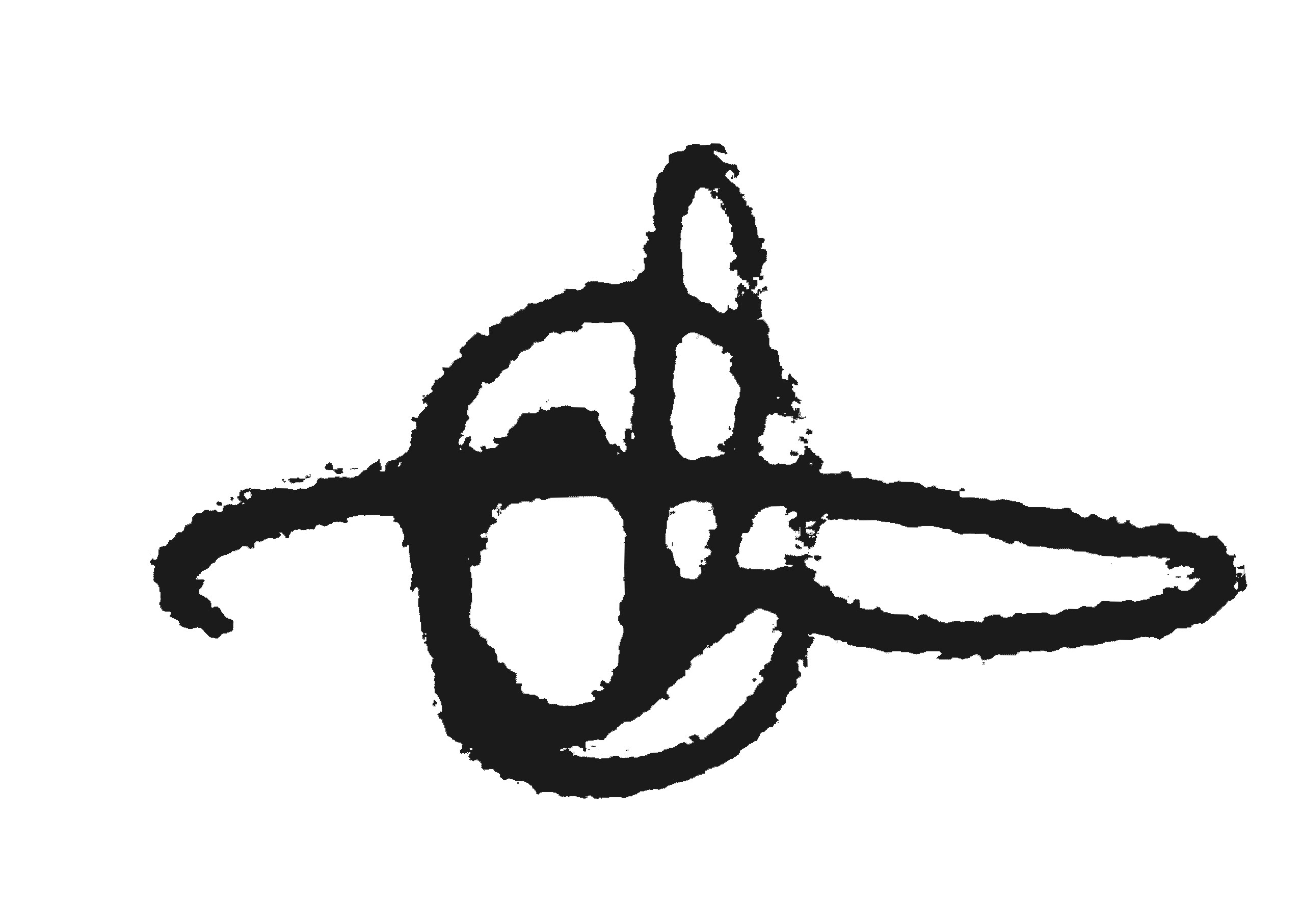 